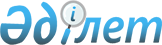 О внесении изменений и дополнений в некоторые приказыПриказ Министра национальной экономики Республики Казахстан от 24 ноября 2022 года № 87. Зарегистрирован в Министерстве юстиции Республики Казахстан 25 ноября 2022 года № 30732
      ПРИКАЗЫВАЮ:
      1. Утвердить прилагаемый перечень некоторых приказов, в которые вносятся изменения и дополнения.
      2. Департаменту политики управления государственными активами в установленном законодательством порядке обеспечить:
      1) государственную регистрацию настоящего приказа в Министерстве юстиции Республики Казахстан;
      2) размещение настоящего приказа на интернет-ресурсе Министерства национальной экономики Республики Казахстан;
      3) в течение десяти рабочих дней после государственной регистрации настоящего приказа в Министерстве юстиции Республики Казахстан представление в Юридический департамент Министерства национальной экономики Республики Казахстан сведений об исполнении мероприятий, предусмотренных подпунктами 1) и 2) настоящего пункта.
      3. Контроль за исполнением настоящего приказа возложить на курирующего вице-министра национальной экономики Республики Казахстан.
      4. Настоящий приказ вводится в действие по истечении десяти календарных дней после дня его первого официального опубликования.
      "СОГЛАСОВАН"Министерство здравоохраненияРеспублики Казахстан
      "СОГЛАСОВАН"Министерство наукии высшего образованияРеспублики Казахстан
      "СОГЛАСОВАН"Министерство просвещенияРеспублики Казахстан
      "СОГЛАСОВАН"Министерство трудаи социальной защиты населения
      "СОГЛАСОВАН"Министерство финансовРеспублики Казахстан Перечень некоторых приказов, в которые вносятся изменения и дополнения
      1. В приказе Министра экономического развития и торговли Республики Казахстан от 6 июня 2011 года № 157 "Об утверждении Правил оценки корпоративного управления в контролируемых государством акционерных обществах" (зарегистрирован в Реестре государственной регистрации нормативных правовых актов за № 7047):
      преамбулу изложить в следующей редакции:
      "В соответствии с пунктом 2 статьи 182 Закона Республики Казахстан "О государственном имуществе" ПРИКАЗЫВАЮ:";
      в Правилах оценки корпоративного управления в контролируемых государством акционерных обществах, утвержденных указанным приказом:
      пункт 1 изложить в следующей редакции:
      "1. Настоящие Правила оценки корпоративного управления в контролируемых государством акционерных обществах (далее – Правила) разработаны в соответствии с пунктом 2 статьи 182 Закона Республики Казахстан "О государственном имуществе".";
      подпункт 2) пункта 2 изложить в следующей редакции:
      "2) корпоративное управление – совокупность процессов, обеспечивающих управление деятельностью Объекта и включающих отношения между акционерами, советом директоров, исполнительным органом, иными органами Объекта и заинтересованными лицами в интересах акционеров;";
      часть третью пункта 4 изложить в следующей редакции:
      "Независимая организация выбирается акционерным обществом в соответствии с пунктом 1 статьи 34-1 Закона Республики Казахстан "Об акционерных обществах" и статьей 1 Закона Республики Казахстан "О государственных закупках" и соответствует следующим критериям:
      наличие опыта по оценке систем корпоративного управления не менее пяти лет или в десяти крупных компаниях, как в Казахстане, так и за пределами Казахстана;
      наличие сформированной проектной команды в количестве не менее пяти человек.".
      2. В приказе Министра национальной экономики Республики Казахстан от 2 февраля 2015 года № 70 "Об утверждении Правил назначения и проведения аттестации руководителя государственного предприятия, а также согласования его кандидатуры" (зарегистрирован в Реестре государственной регистрации нормативных правовых актов за № 10379):
      преамбулу изложить в следующей редакции:
      "В соответствии с пунктом 3 статьи 139 Закона Республики Казахстан "О государственном имуществе" ПРИКАЗЫВАЮ:";
      в Правилах назначения и проведения аттестации руководителя государственного предприятия, а также согласования его кандидатуры, утвержденных указанным приказом:
      заголовок главы 1 изложить в следующей редакции:
      "Глава 1. Общие положения";
      пункты 1 и 2 изложить в следующей редакции:
      "1. Настоящие Правила разработаны в соответствии с Законом Республики Казахстан "О государственном имуществе" (далее – Закон) и определяют порядок назначения и проведения аттестации руководителя государственного предприятия (далее – предприятие), а также согласования его кандидатуры.
      2. Назначение и проведение аттестации руководителя предприятия, а также согласования его кандидатуры производятся уполномоченными органами соответствующей отрасли (местными исполнительными органами либо аппаратами акима города районного значения, села, поселка, сельского округа).";
      заголовок главы 2 изложить в следующей редакции:
      "Глава 2. Порядок назначения руководителя государственного предприятия";
      подпункт 2) пункта 4 изложить в следующей редакции:
      "2) наличие стажа работы по специальности на руководящих должностях в сфере деятельности, соответствующей профилю предприятия не менее 5 лет;";
      пункт 11 изложить в новой редакции:
      "11. Лицо, претендующее на участие в конкурсе, представляет в сроки, указанные в объявлении о проведении конкурса, следующие документы:
      1) заявление об участии в конкурсе;
      2) резюме на государственном и русском языках;
      3) копии документов об образовании;
      4) документы, подтверждающие трудовую деятельность, указанные в статье 35 Трудового кодекса Республики Казахстан (далее – Кодекс);
      5) справку по форме №075/у "Медицинская справка (врачебное профессионально-консультативное заключение)", утвержденной приказом исполняющего обязанности Министра здравоохранения Республики Казахстан от 30 октября 2020 года № ҚР ДСМ-175/2020 (зарегистрирован в Реестре государственной регистрации нормативных правовых актов за № 21579).
      Участник конкурса может представить дополнительную информацию, относительно его образования, стажа работы, уровня профессиональной подготовки (копии документов о повышении квалификации, присвоении ученых степеней и званий, научных публикации, а также рекомендации от руководства с предыдущего места работы).";
      заголовки глав 3 и 4 изложить в следующей редакции:
      "Глава 3. Согласование кандидатуры руководителя государственного предприятия на праве хозяйственного ведения
      Глава 4. Назначение на должность руководителя";
      часть вторую пункта 20 изложить в следующей редакции:
      "Одновременно участник конкурса, получивший положительное решение Комиссии, и, в случае, предусмотренном главой 3 настоящих Правил, согласование наблюдательного совета государственного предприятия на праве хозяйственного ведения, представляет необходимые документы согласно статье 11 Закона Республики Казахстан "О противодействии коррупции".";
      абзац первый пункта 22 изложить в следующей редакции:
      "22. Трудовые отношения с руководителем государственного предприятия оформляются посредством заключения трудового договора в соответствии с Кодексом:";
      заголовки глав 4-1, 5 и 6 изложить в следующей редакции:
      "Глава 4-1. Порядок отбора и назначения руководителя государственного предприятия на праве хозяйственного ведения, осуществляющего деятельность в сфере высшего и послевузовского образования
      Глава 5. Порядок проведения аттестации
      Глава 6. Заключительные положения".
      3. В приказе Министра национальной экономики Республики Казахстан от 20 февраля 2015 года № 113 "Об утверждении Правил создания наблюдательного совета в государственных предприятиях на праве хозяйственного ведения, требований, предъявляемых к лицам, избираемым в состав наблюдательного совета, а также Правил конкурсного отбора членов наблюдательного совета и досрочного прекращения их полномочий" (зарегистрирован в Реестре государственной регистрации нормативных правовых актов за № 10503):
      преамбулу изложить в следующей редакции:
      "В соответствии с пунктом 2 статьи 148 Закона Республики Казахстан "О государственном имуществе" ПРИКАЗЫВАЮ:";
      Правила создания наблюдательного совета в государственных предприятиях на праве хозяйственного ведения, утвержденные указанным приказом, изложить в редакции согласно приложению 1 к настоящему перечню некоторых приказов, в которые вносятся изменения и дополнения (далее – Перечень);
      в Правилах конкурсного отбора членов наблюдательного совета и досрочного прекращения их полномочий, утвержденных указанным приказом:
      главу 1 изложить в следующей редакции:
      "Глава 1. Общие положения
      1. Настоящие Правила разработаны в соответствии с пунктом 2 статьи 148 Закона Республики Казахстан "О государственном имуществе" и определяют порядок отбора членов наблюдательного совета в государственных предприятиях на праве хозяйственного ведения в сферах образования и здравоохранения (далее – члены наблюдательного совета) на конкурсной основе и досрочного прекращения их полномочий.
      2. Конкурс проводится в целях отбора членов наблюдательного совета и членов наблюдательного совета, являющихся представителями уполномоченного органа соответствующей отрасли (местного исполнительного органа), в соответствии с требованиями, определенными настоящим приказом (далее – Требования).";
      заголовок главы 2 изложить в следующей редакции:
      "Глава 2. Порядок организации и проведения конкурсного отбора членов наблюдательного совета в государственных предприятиях на праве хозяйственного ведения";
      подпункт 2) пункта 5 изложить в следующей редакции:
      "2) обеспечивает публикацию на сайте соответствующего уполномоченного органа и предприятия объявления о проведении конкурса и списка кандидатов;";
      подпункт 5) пункта 7 изложить в следующей редакции:
      "5) перечень документов, прилагаемых к заявлению об участии в конкурсе, в том числе сведения об аффилированности по отношению к должностным лицам данного государственного предприятия;";
      в пункте 8:
      подпункт 1) изложить в следующей редакции:
      "1) вскрытие конвертов с конкурсными заявками, опубликование списков кандидатов на сайте соответствующего уполномоченного органа и предприятия;";
      подпункт 3) изложить в следующей редакции:
      "3) проведение собеседования с кандидатами и отбор членов наблюдательного совета c применением аудио-видео фиксации;";
      подпункт 6) пункта 9 изложить в следующей редакции:
      "6) копии документов, подтверждающие трудовую деятельность, указанные в статье 35 Кодекса;";
      пункт 17 изложить в следующей редакции:
      "17. При проведении Комиссией собеседования с участниками конкурса проверяется знание Закона Республики Казахстан "О противодействии коррупции", нормативных правовых актов Республики Казахстан, регулирующих отношения в сфере деятельности государственного предприятия, и специфики деятельности организации здравоохранения или образования.";
      заголовок главы 3 изложить в следующей редакции:
      "Глава 3. Досрочное прекращение полномочий членов наблюдательного совета".
      4. В приказе Министра национальной экономики Республики Казахстан от 20 февраля 2015 года № 114 "Об утверждении критериев, предъявляемых к государственным предприятиям на праве хозяйственного ведения, в которых создаются наблюдательные советы" (зарегистрирован в Реестре государственной регистрации нормативных правовых актов за № 10507):
      преамбулу изложить в следующей редакции:
      "В соответствии с пунктом 1 статьи 148 Закона Республики Казахстан "О государственном имуществе" ПРИКАЗЫВАЮ:".
      5. В приказе Министра национальной экономики Республики Казахстан от 20 февраля 2015 года № 115 "Об утверждении Правил оценки деятельности членов наблюдательного совета и определения лимита выплаты вознаграждения членам наблюдательного совета" (зарегистрирован в Реестре государственной регистрации нормативных правовых актов за № 10499):
      преамбулу изложить в следующей редакции:
      "В соответствии с пунктом 5 статьи 148 Закона Республики Казахстан "О государственном имуществе" ПРИКАЗЫВАЮ:";
      в Правилах оценки деятельности членов наблюдательного совета и определения лимита выплаты вознаграждения членам наблюдательного совета, утвержденных указанным приказом:
      главу 1 изложить в следующей редакции:
      "Глава 1. Общие положения
      1. Настоящие Правила оценки деятельности членов наблюдательного совета и определения лимита выплаты вознаграждения членам наблюдательного совета (далее – Правила) разработаны в соответствии с пунктом 5 статьи 148 Закона Республики Казахстан "О государственном имуществе" и определяют порядок осуществления оценки деятельности членов наблюдательных советов в государственных предприятиях на праве хозяйственного ведения в сферах образования и здравоохранения и определения лимита выплаты вознаграждения членам наблюдательного совета.";
      заголовок главы 2 изложить в следующей редакции:
      "Глава 2. Порядок осуществления оценки деятельности членов наблюдательного совета";
      пункты 20 и 21 изложить в следующей редакции:
      "20. Оценка члена наблюдательного совета, являющегося представителем уполномоченного органа соответствующей отрасли (местного исполнительного органа) направляется Комиссией уполномоченному органу соответствующей отрасли (местному исполнительному органу) для сведения.
      21. Отчет о результатах оценки члена наблюдательного совета используется уполномоченным органом соответствующей отрасли (местным исполнительным органом) при определении размера вознаграждении члену наблюдательного совета за предыдущий период работы и определяется исходя из количества набранных баллов:
      от 4,5 до 10 баллов – размер вознаграждения определяется по формуле:
      S=N*10%
      где:
      S – размер вознаграждения (в процентах) пропорционально от лимита выплаты вознаграждения членам наблюдательного совета, определяемого уполномоченным органом соответствующей отрасли (местным исполнительным органом);
      N – количество баллов;
      от 0 до 4 баллов – на основании решения Комиссии вознаграждение не выплачивается с последующим проведением процедуры согласно досрочному прекращению полномочий членов наблюдательного совета Правил конкурсного отбора членов наблюдательного совета и досрочного прекращения их полномочий, утвержденных приказом Министра национальной экономики Республики Казахстан от 20 февраля 2015 года № 113 (зарегистрирован в Реестре государственных регистраций нормативных правовых актов за № 10503) (далее – Правила конкурсного отбора).";
      заголовок главы 3 изложить в следующей редакции:
      "Глава 3. Порядок определения лимита выплаты вознаграждения членам наблюдательного совета";
      пункт 24 изложить в следующей редакции:
      "24. Вознаграждение не выплачивается членам наблюдательного совета, являющимися государственными служащими.".
      6. В приказе исполняющего обязанности Министра национальной экономики Республики Казахстан от 27 марта 2015 года № 253 "Об утверждении Правил предоставления субъектам малого предпринимательства в имущественный наем (аренду) или доверительное управление неиспользуемых объектов государственной собственности и занимаемых ими земельных участков для организации производственной деятельности и развития сферы услуг населению с последующей безвозмездной передачей в собственность" (зарегистрирован в Реестре государственной регистрации нормативных правовых актов за № 10955):
      заголовок изложить в следующей редакции:
      "Об утверждении Правил предоставления субъектам малого предпринимательства в имущественный наем (аренду) или доверительное управление неиспользуемых объектов государственной собственности для организации производственной деятельности и развития сферы услуг населению с последующей безвозмездной передачей в собственность";
      преамбулу изложить в следующей редакции:
      "В соответствии с пунктом 4 статьи 120 Закона Республики Казахстан "О государственном имуществе" ПРИКАЗЫВАЮ:";
      пункт 1 изложить в следующей редакции:
      "1. Утвердить прилагаемые Правила предоставления субъектам малого предпринимательства в имущественный наем (аренду) или доверительное управление неиспользуемых объектов государственной собственности для организации производственной деятельности и развития сферы услуг населению с последующей безвозмездной передачей в собственность.";
      в Правилах предоставления субъектам малого предпринимательства в имущественный наем (аренду) или доверительное управление неиспользуемых объектов государственной собственности и занимаемых ими земельных участков для организации производственной деятельности и развития сферы услуг населению с последующей безвозмездной передачей в собственность, утвержденных указанным приказом:
      заголовок главы 1 изложить в следующей редакции:
      "Глава 1. Общие положения";
      пункт 1 изложить в следующей редакции:
      "1. Настоящие Правила разработаны в соответствии с Законом Республики Казахстан "О государственном имуществе" и определяют порядок предоставления субъектам малого предпринимательства в имущественный наем (аренду) или доверительное управление неиспользуемых государством зданий, сооружений, транспортных средств и оборудования, находящихся в государственной собственности для организации производственной деятельности и развития сферы услуг населению, за исключением торгово-посреднической деятельности, с последующей безвозмездной передачей в собственность.";
      заголовки глав 2, 3, 4, 6 и 7 изложить в следующей редакции:
      "Глава 2. Формирование перечня неиспользуемых объектов
      Глава 3. Подготовка к проведению тендера
      Глава 4. Тендерная документация
      Глава 5. Оформление результатов тендера и содержание договора
      Глава 6. Порядок передачи объекта в собственность";
      приложение к указанным правилам изложить в редакции согласно приложению 2 к настоящему Перечню.
      7. В приказе Министра национальной экономики Республики Казахстан от 14 февраля 2019 года № 14 "Об утверждении Правил разработки, утверждения планов развития контролируемых государством акционерных обществ и товариществ с ограниченной ответственностью, государственных предприятий, мониторинга и оценки их реализации, а также разработки и представления отчетов по их исполнению" (зарегистрирован в Реестре государственной регистрации нормативных правовых актов за № 18328):
      преамбулу изложить в следующей редакции:
      "В соответствии с подпунктами 4-1) и 4-2) статьи 13 Закона Республики Казахстан "О государственном имуществе" ПРИКАЗЫВАЮ:";
      в Правилах разработки, утверждения планов развития контролируемых государством акционерных обществ и товариществ с ограниченной ответственностью, государственных предприятий, мониторинга и оценки их реализации, а также разработки и представления отчетов по их исполнению, утвержденных указанным приказом:
      пункт 1 изложить в следующей редакции:
      "1. Настоящие Правила разработки, утверждения планов развития контролируемых государством акционерных обществ и товариществ с ограниченной ответственностью, государственных предприятий, мониторинга и оценки их реализации, а также разработки и представления отчетов по их исполнению (далее – Правила) разработаны в соответствии с подпунктами 4-1) и 4-2) статьи 13 Закона Республики Казахстан "О государственном имуществе" (далее – Закон) и определяют порядок разработки, утверждения планов развития контролируемых государством акционерных обществ (далее – АО), товариществ с ограниченной ответственностью (далее – ТОО) и государственных предприятий (далее – ГП), отчетов по их исполнению, а также мониторинга и оценки реализации планов развития, за исключением национальных управляющих холдингов, национальных холдингов, национальных компаний и акционерных обществ, товариществ с ограниченной ответственностью, акционером (участником, доверительным управляющим) которых является Национальный Банк Республики Казахстан, и созданных им государственных предприятий.";
      подпункты 1) и 2) пункта 2 изложить в следующей редакции:
      "1) орган управления – уполномоченный орган соответствующей отрасли или местный исполнительный орган (исполнительный орган, финансируемый из местного бюджета) либо аппарат акима города районного значения, села, поселка, сельского округа, осуществляющий права владения и пользования контрольным пакетом акций (долями участия в уставном капитале) АО (ТОО) и (или) управление государственными предприятиями в соответствии с Законом;
      2) орган утверждения – совет директоров АО, наблюдательный совет ТОО, по ТОО, в которых отсутствуют наблюдательный совет и ГП – уполномоченный орган соответствующей отрасли или местный исполнительный орган (исполнительный орган, финансируемый из местного бюджета) либо аппарат акима города районного значения, села, поселка, сельского округа, наделенные полномочиями утверждать планы развития организаций и отчеты по их исполнению в соответствии с Законом и настоящими Правилами.";
      абзац первый пункта 11 изложить в следующей редакции:
      "11. План развития организации разрабатывается посредством веб-портала реестра в соответствии со структурой, формами, показателями согласно приложениям 1, 2, 3, 4, 5, 6, 7, 7-1, 7-2, 8, 9, 10, 11, 12 и 13 к настоящим Правилам и включает:";
      пункт 14 изложить в следующей редакции:
      "14. Разработка и утверждение плана развития для ТОО, в которых отсутствует наблюдательный совет и ГП осуществляется на веб-портале реестра.
      Утверждение отчета по исполнению плана развития в ТОО, в которых отсутствует наблюдательный совет и ГП осуществляется посредством веб-портала.";
      часть первую пункта 25 изложить в следующей редакции:
      "25. Исполнительный орган организации не позднее двадцатого ноября года, предшествующего планируемому периоду, направляет органу утверждения на рассмотрение проект ежегодного уточнения плана развития организации с учетом положений пункта 14 настоящих Правил.";
      пункт 28 изложить в следующей редакции:
      "28. Ежегодное уточнение плана развития утверждается органом утверждения до двадцать пятого декабря года, предшествующего планируемому периоду с учетом положений пункта 14 настоящих Правил.";
      часть седьмую пункта 34 изложить в следующей редакции:
      "Уточненный план развития утверждается органом утверждения не позднее двадцать пятого июня в первом полугодии текущего года и двадцать пятого декабря во втором полугодии текущего года с учетом положений пункта 14 настоящих Правил.";
      абзац первый пункта 39 изложить в следующей редакции:
      "39. Проект отчета по исполнению плана развития вносится на рассмотрение органу утверждения с учетом положений пункта 14 настоящих Правил:";
      абзац первый пункта 42 изложить в следующей редакции:
      "42. Отчет утверждается органом утверждения с учетом положений пункта 14 настоящих Правил:". Правила создания наблюдательного совета в государственных предприятиях на праве хозяйственного ведения
      1. Настоящие Правила разработаны в соответствии с пунктом 2 статьи 148 Закона Республики Казахстан "О государственном имуществе" (далее – Закон) и определяют порядок создания наблюдательного совета в государственных предприятиях на праве хозяйственного ведения в сферах образования и здравоохранения.
      2. Создание государственного предприятия на праве хозяйственного ведения с наблюдательным советом в сферах образования и здравоохранения, а также введение наблюдательного совета в действующих государственных предприятиях на праве хозяйственного ведения в сферах образования и здравоохранения, соответствующих критериям, предъявляемым к государственным предприятиям на праве хозяйственного ведения, утвержденным приказом Министра национальной экономики Республики Казахстан от 20 февраля 2015 года № 114 "Об утверждении критериев, предъявляемых к государственным предприятиям на праве хозяйственного ведения, в которых создаются наблюдательные советы" (зарегистрирован в Реестре государственных регистраций нормативных правовых актов под № 10507), осуществляются на основании решения Правительства Республики Казахстан или местного исполнительного органа.
      3. В течение десяти рабочих дней после принятия решения Правительства Республики Казахстан (местного исполнительного органа) о введении наблюдательного совета в государственном предприятии на праве хозяйственного ведения или создании государственного предприятия на праве хозяйственного ведения с наблюдательным советом уполномоченный орган соответствующей отрасли (местный исполнительный орган):
      утверждает положение о наблюдательном совете, порядок созыва и проведения заседаний наблюдательного совета;
      инициирует конкурсный отбор кандидатов в члены наблюдательного совета в соответствии с Правилами конкурсного отбора членов наблюдательного совета и досрочного прекращения их полномочий, утвержденными настоящим приказом;
      Состав наблюдательного совета утверждается уполномоченным органом соответствующей отрасли (местным исполнительным органом) в течение десяти рабочих дней после завершения конкурсного отбора членов наблюдательного совета.
      4. Число членов наблюдательного совета в государственных предприятиях на праве хозяйственного ведения нечетное и составляет пять и более человек, не находящихся в отношениях близкого родства и свойства друг с другом и руководителем государственного предприятия на праве хозяйственного ведения.
      Члены наблюдательного совета не входят в штат работников государственного предприятия на праве хозяйственного ведения.
      Не менее тридцати процентов состава наблюдательного совета в государственных предприятиях на праве хозяйственного ведения в области здравоохранения являются независимыми членами наблюдательного совета.
      В состав наблюдательного совета в государственных предприятиях на праве хозяйственного ведения в области здравоохранения входит представитель уполномоченного органа в области здравоохранения.
      Председатель наблюдательного совета избирается из числа членов наблюдательного совета большинством голосов членов наблюдательного совета.
      5. В состав наблюдательного совета входят представители уполномоченного органа соответствующей отрасли (местного исполнительного органа) и лица, избираемые на конкурсной основе в соответствии с Правилами конкурсного отбора членов наблюдательного совета и досрочного прекращения их полномочий, утвержденными настоящим приказом.
      6. В соответствии с пунктом 3 статьи 148 Закона Республики Казахстан "О государственном имуществе" срок полномочий членов наблюдательного совета государственного предприятия на праве хозяйственного ведения составляет три года. ЗАЯВКА
на участие в тендере по предоставлению субъектам малого предпринимательства
в имущественный наем (аренду) или доверительное управление неиспользуемых
объектов государственной собственности для организации производственной деятельности
и развития сферы услуг населению с последующей безвозмездной передачей в собственность
      1. Рассмотрев опубликованное извещение о предоставлении субъектам малого предпринимательства в имущественный наем (аренду) или доверительное управление неиспользуемых объектов государственной собственности для организации производственной деятельности и развития сферы услуг населению с последующей безвозмездной передачей в собственность, и ознакомившись с правилами предоставления субъектам малого предпринимательства в имущественный наем (аренду) или доверительное управление неиспользуемых объектов государственной собственности и занимаемых ими земельных участков для организации производственной деятельности и развития сферы услуг населению с последующей безвозмездной передачей в собственность__________________________________________________________________________Фамилия, имя, отчество (при наличии) физического лица или наименование юридического лица и фамилия, имя, отчество (при наличии) руководителя или представителя юридического лица, действующего на основании доверенности) желает принять участие в тендере, который состоится "___" _____ 20 __ года на веб-портале реестра государственного имущества www.gosreestr.kz.
      2. Мною (нами) внесен (-о) ___________________ гарантийный (-х) (количество) взнос (-ов) для участия в тендере общей суммой ____________ (___________________________________________) тенге (цифрами) (сумма прописью)
      на расчетный счет единого территориального подразделения Комитета государственного имущества и приватизации Министерства финансов Республики Казахстан или государственного учреждения, уполномоченного акиматами на распоряжение коммунальной государственной собственностью, финансируемого из соответствующих местных бюджетов.
      Сведения об объектах, по которым внесен гарантийный взнос:
      Сведения о внесенных гарантийных взносах:
      3. Согласен (-ы) с тем, что в случае обнаружения моего (нашего) несоответствия требованиям, предъявляемым к участнику тендера (нанимателю, доверительному управляющему), я (мы) лишаюсь (-емся) права участия в тендере, подписанный мной (нами) протокол о результатах тендера и договор имущественного найма (аренды) или доверительного управления будут признаны недействительными.
      4. В случае, если я (мы) буду(-ем) определен (-ы) победителем (-ями) тендера, принимаю(-ем) на себя обязательства подписать протокол о результатах тендера в день проведения тендера и подписать договор имущественного найма (аренды) или доверительного управления в течение десяти календарных дней со дня проведения тендера.
      5. Согласен (-ы) с тем, что сумма внесенного мною (нами) гарантийного взноса не возвращается и остается у территориального подразделения Комитета государственного имущества и приватизации Министерства финансов Республики Казахстан или государственного учреждения, уполномоченного акиматами на распоряжение коммунальной государственной собственностью, финансируемого из соответствующих местных бюджетов в случаях:
      1) отказа подписать протокол о результатах тендера;
      2) отказа подписать договор имущественного найма (аренды) или доверительного управления в установленные сроки.
      6. Настоящая заявка вместе с протоколом о результатах тендера имеет силу договора, действующего до заключения договора имущественного найма (аренды) или доверительного управления.
      7. Представляю (-ем) сведения о себе:
      Для юридического лица:Наименование _________________________________________________________Бизнес-идентификационный номер_(БИН)______________________________________________________________________Фамилия, имя, отчество (при наличии) руководителя______________________________________________________________________Адрес: ________________________________________________________________Номер телефона (факса):_________________________________________________Банковские реквизиты:Индивидуальный идентификационный код______________________________________________________________________Банковский идентификационный код______________________________________________________________________Наименование банка ___________________________________________________Код Бенефициара______________________________________________________________________К заявке прилагаются:1)_____________________________________________________________________2)_____________________________________________________________________3)_____________________________________________________________________4)_____________________________________________________________________Для физического лица:Фамилия, имя, отчество (при наличии)______________________________________________________________________Индивидуальный идентификационный номер (ИИН)______________________________________________________________________Паспортные данные_____________________________________________________Адрес:_________________________________________________________________Номер телефона (факса):_________________________________________________Банковские реквизиты:Индивидуальный идентификационный код______________________________________________________________________Банковский идентификационный код______________________________________________________________________Наименование банка____________________________________________________Код Бенефициара______________________________________________________________________К заявке прилагаются:1)_____________________________________________________________________2)_____________________________________________________________________3)_____________________________________________________________________(подпись) (Фамилия, имя, отчество (при наличии) физического лица илинаименование юридического лица и фамилия, имя, отчество (при наличии)руководителя или представителя юридического лица, действующего на основаниидоверенности) "___" ____________ 20 __ годаМесто печати (при наличии)Заявка принята веб-порталом реестра государственного имущества"__" _______ 20__ года ____ часов ____ минут
					© 2012. РГП на ПХВ «Институт законодательства и правовой информации Республики Казахстан» Министерства юстиции Республики Казахстан
				
      Министр национальной экономикиРеспублики Казахстан 

А. Куантыров
Утвержден приказом
Министра национальной экономики
Республики Казахстан
от 24 ноября 2022 года № 87Приложение 1
к Перечню некоторых
приказов в которые вносятся
изменения и дополненияПриложение 1 к приказу
Министра национальной экономики
Республики Казахстан
от 20 февраля 2015 года № 113Приложение 2
к Перечню некоторых
приказов, в которые вносятся
изменения и дополненияПриложение к Правилам
предоставления субъектам
малого предпринимательства
в имущественный наем (аренду)
или доверительное управление
неиспользуемых объектов
государственной собственности
для организации производственной
деятельности и развития сферы
услуг населению с последующей
безвозмездной передачей в собственностьФорма
№
п/п
Наименование объекта
Сумма гарантийного взноса, подлежащая перечислению, тенге
1
2
Итого
№
п/п
Назначение гарантийного взноса и наименование объекта, по которому внесен гарантийный взнос для участия в тендере
№ платежного документа
Дата платежного документа
Сумма гарантийного взноса, тенге
1
2
Итого